Владимирское село: традиции и новые тенденции в фокусе Всероссийской сельскохозяйственной переписи 2016 годаЕсли в целом по стране в развитии сельского хозяйства наблюдается рост, то  в регионах ситуации разные.  Это подтверждают  и предварительные итоги Всероссийской сельскохозяйственной переписи, проходившей с 1 июля по 15 августа 2016г.Уникальный ресурс разноплановой информации характеризует положение дел в агропромышленном  секторе страны, субъектов Российской Федерации  и муниципальных образований.Итоги сельскохозяйственной переписи сформированы в обобщенном виде по следующим основным блокам: число объектов переписи и их характеристики, трудовые ресурсы,  земельные ресурсы и их использование, площади сельскохозяйственных культур и многолетних насаждений,  поголовье сельскохозяйственных животных, реализация сельскохозяйственной продукции, производственная инфраструктура, технические средства и применяемые современные технологии,  группировки объектов.Анализ информации необходим не только для констатации ситуации, хотя это и архиважно. Действующее продовольственное эмбарго заставляет  правительство решать проблемы развития сельскохозяйственного производства  в ускоренном режиме.  При выработке  политики выхода АПК на позитивную траекторию результаты ВСХП призваны сыграть главенствующую роль.Демография подводитТенденцию на убыль населения в сельских территориях страны преодолеть  пока не удается*. Этот  тревожный тренд характерен и для 33 региона. В силу самых разных причин за 10-летний период владимирская деревня потеряла  31 тыс. человек (более чем по  3 тыс. человек в год). В сельской местности на 1.01.2006г. проживало339 тыс. человек(22,8% населения области), на 1.01.2016г.   -  308,2 тыс. человек  (22,1%), на 1.01. 2018г. - 301,1тыс. человек (21,8%).  По России  доля сельского населения выше - 26%.Несмотря на переживаемые демографические проблемы, особенно на селе, именно состояние аграрной отрасли и её потенциал  служит и  будет служить  гарантом продовольственной безопасности страны.В сельском хозяйстве страны сейчас работает порядка 10%  от  числа занятых в экономике, в нашей области,  по предварительной оценке, занято около  5%  (2016г. - 4,9%, 2015г. - 5,4%).Сельхозпроизводителей стало меньшеРезультаты обследования показали, что по состоянию на 1 июля 2016г.во Владимирской области насчитывалось426 сельскохозяйственных организаций(СХО),1029 крестьянских (фермерских) хозяйств и индивидуальных предпринимателей (КФХ и ИП),  около 308 тысяч личных подсобных хозяйств (ЛПХ) и других индивидуальных хозяйств граждан, 1440 некоммерческих объединений граждан (садоводческих, огороднических, дачных).По сравнению с 2006г. снизилось число сельхозпроизводителей по всем категориям, за исключением числа некоммерческих объединений граждан (+114 объединений).Больше всего сократилось число КФХ и ИП -  на 1,2 тыс.(на 54%),  ЛПХ -  на 12,3 тыс. хозяйств, менее чем на  4%.Числосельхозорганизацийизменилось незначительно  - минус 3 организации (на0,7%).  Но если посмотреть отдельно  по  крупным, средним и малым предприятиям, то ситуация будет  кардинально отличаться. Число крупных и средних предприятий сократилось довольно значительно: на 136 ед. (со 180 до 44). Число малых организаций выросло  на 132 ед. (со 156 до 288). Возможно, на увеличение числа малых предприятий повлияло принятие закона №209-ФЗ «О развитии малого и среднего предпринимательства в Российской Федерации», которым установлены критерии их отнесения к субъектам малого и среднего предпринимательства. Можно  также предположить, что многие крупные и средние организации ввиду более  льготных условий ведения бизнеса «раздробились», чтобы работать в категории  малых предприятий.Десятилетие подъема фермерского движенияВ целом по стране удельный вес фактически работающих КФХ и ИП  за межпереписной период вырос на 16%.  В это десятилетие они набирали свои объемы почти по всем показателям, особенно эти процессы активизировались в последние четыре - пять лет. И такая ситуация наблюдается в большинстве регионов России. В нашем регионе рост больше, чем в среднем по России: доля  фактически работающих фермерских хозяйств увеличилась в 2 раза (с 13% до 28%), а индивидуальных предпринимателей в 1,8 раза (с 35% до 62%).У других категорий сельхозпроизводителей 33 региона доля фактически работающих за 10 лет сократилась. Самое большое снижение показали  крупные сельхозпроизводители - сельхозорганизации: с 75% до 63%. Сельскохозяйственный труд у населения теряет популярность. Перепись зафиксировала: владимирцы все меньше стремятся вырастить урожай своими руками и во многом потеряли интерес к разведению с/х животных. Доля ЛПХ, занимающихся с/х производством, во всех хозяйствах населения за 10 лет снизилась с 79% до 74%. У садоводческих и огороднических объединений сокращение немного меньше- с 87 % до 84%.Главное богатствоЗемля – это наше богатство, основа сельскохозяйственной деятельности. Сбору информации о земле в разных разрезах был отведен целый раздел переписного листа. Данные о земле  получены по нескольким  показателям*. В разных категориях хозяйств Владимирской области  прослеживаются разные тенденции по использованию земли, среди них и положительные, и  отрицательные. Общая площадь земли, находящейся у объектов переписи, в регионе уменьшилась на  43%,с  1 млн. 356  тыс. га в 2006г. – до 776 тыс. га  в 2016г. (минус 580 тыс. га)Если посмотреть по муниципальным образованиям (районы, округа),   самый большой удельный вес общей площади земли  имеют Юрьев-Польский (12,1%),Суздальский (10,7%), Меленковский район (10,1%). Меньше всего - Киржачский район (2,4%). Из округов  больше всего земли  - в округе Муром (1%), меньше всего -  в г. Гусь-Хрустальном (0,1%).Сельскохозяйственные угодьяНасколько эффективно мы используем нашу землю, показывает  площадь сельхозугодий. Самую большую площадь в сельхозугодьях  и в 2006г., и в 2016г. занимала пашня – 58% сельхозугодий, в 2006г. её площадь была на 8 п.п. больше - 66%. Далее  тренды в  использовании сельхозугодий поменялись:- на второе место по размеру в 2016г. вышла залежь – 26% (в 2006г. -9%), - третья позиция у сенокосов - 9%, (в 2006г. 2-е место - 13%); - четвертой  идет площадь пастбищ – 5%, (в 2006г. 3-е место,10,5%),- пятое место по итогам обеих переписей - у многолетних насаждений, причем при переписи 2016г. их было учтено1,2% против 0,8% в 2006г.Перепись показала: фактически используется под производство с/х продукции только 65% общей площади сельскохозяйственных угодий, причем организации и фермерские хозяйства имеют здесь разные тренды.У сельхозорганизаций за 10 лет площадь с/х угодий снизилась на треть (35%). Фактическое их использование составило 69%.Причина – кардинальные процессы, которые проходили в  течение 10 лет в демографии сельскохозяйственных организаций: кто-то реорганизовался, кто-то ликвидировался, а их угодья перераспределялись между крестьянскими (фермерскими) хозяйствами, ИП  и населением. Так, фермеры и ИП за счет перераспределения с/х угодий увеличили их площади на 35%.Но самое главное – угодья запущены в оборот. Фактическое  использование показало рост с 27%  до 70%.В хозяйствах населения с/х угодья увеличились на  12%. Но взятую землю частный сектор не торопится использовать: фактически в производстве с/х продукции задействовано только 34% площади. Образ жизни предыдущих поколений владимирцев, вкладывающих душу в  разведение садов и огородов, постепенно сходит с авансцены жизненных ценностей. Посевные площадиСамый главный показатель, определяющий объемы урожая, а значит и цены на местную продукцию - посевная площадь (является составной частью  сельхозугодий). Посевные площади с/х культур сократились в целом по области почти на 20%:- в сельскохозяйственных организациях – на 20%,-  в ЛПХ   более чем на половину - на 58%, - на участках в садоводческих и огороднических объединениях - в пределах 30%.Но есть и хорошие новости. Они пришли с полей предпринимателей: КФХ и ИП  увеличили площади под с/х культурами  почти в 3 раза.Портрет среднестатистического сельхозпроизводителяВсегда интересно посмотреть на данные в разрезе одного среднестатистического объекта и сельхозперепись такую возможность дает.Средняя с/х организация области по показателю общей площади земли и  площади сельхозугодий показала уменьшение. В среднем на одну организацию приходится  около 1,5 тыс. га общей площади земли (в 2006г.  – почти 2,9 тыс.),1,1 тыс. га площади сельскохозяйственных угодий (2006г. -1,7 тыс.). Отрадно заметить, что посевная площадь  пусть не намного, но выросла с 1,35 тыс. га до1,4 тыс. га(на  50 га).Как отмечалось ранее, идет процесс укрупнения КФХ и ИП. Соответственно растут и их земельные ресурсы как общие, так и обрабатываемые. Среднестатистический фермер (индивидуальный предприниматель) имеет в своём хозяйстве 39 га общей площади земли (в 2006 г.-13 тыс.), 36 га площади сельскохозяйственных угодий, 92 га посевной площади сельхозкультур;В  хозяйствах населения, несмотря на увеличение общей площади земли и площади с/х угодий, роста посевных площадей непосредственно под сельхозкультурами не произошло, наоборот перепись зафиксировала кардинальное сокращение показателя. Одно ЛПХ граждан в среднем располагает30 сотками(2006г. – 20 соток) общей площади земли, 20 сотками площади сельхозугодий, 5 сотками (2006г. – 13 соток)посевной площади сельхозкультур.Растениеводство Перепись показала, как изменилась сама структура посевных площадей у сельхозпроизводителей всех категорий (с учетом населения). Положительную динамику мы имеем по зерновым и зернобобовым культурам  (с 28% до 31%), а также техническим культурам (рост с 0,3 до 1,7%). Несмотря на сокращение доли площадей под кормовыми культурами (61% против 63% в 2006г.), они  сохранили за собой лидирующие позиции. Доля посевной площади под картофелем  сократилась с 6,3% до 4,4%, а овощей с 2,4% до 1,5%.Сельхозкультуры: трансформация предпочтенийЗерновые культурыПосевам зерновых и зернобобовых культур, среди которых пшеница, ячмень, овес, горох уделяют внимание и сельскохозяйственные организации, и  КФХ с ИП.В хозяйствах граждан посевов таких культур практически нет.По сравнению с 2006г. уменьшение площади под этими культурами  составило 10%. Но у каждой культуры своя история, и, как показала перепись,  отношение к ней у разных сельхозпроизводителей разное. Например,  сельхозорганизации на фоне сокращения в среднем наполовину площадей  под ячменем, рожью и  овсом, почти на  50%  увеличили  посевы  пшеницы.Стоит обратить внимание на передовой опыт наших СХО.  За 10 лет они в 2 раза увеличили площади посевов зерновых и зернобобовых культур, засеянных элитными семенами, т.е. семенами, которые соответствуют специальным требованиям в области семеноводства.   У фермеров и индивидуальных предпринимателей интерес к  зерновым и зернобобовым культурам по сравнению с 2006г., вырос значительнее.  Так, площади под  овсом выросли в 3 раза,  под пшеницей и  рожью - более чем на 70%. В этом ряду положительных примеров исключением стал только ячмень: его посевы сократились на 40%. Популярная у населения гречиха пока у наших аграриев не в лидерах. Сельхозорганизации уменьшили её посевы до 3–х га, а вот фермеры, наоборот, пытаются пробовать – но тоже пока немного (порядка 10 гектаров). Технические культурыОсобенно большой рывок по техническим культурам (соя, рапс, горчица, лен-кудряш) сделали сельхозорганизации, увеличив посевы в 5,5 раза.Фермеры и ИП за 10 последних лет тоже стали понемногу подключаться к выращиванию технических культур, но масштабы  посевов  незначительные - 0,2% от общей посевной площади этой категории хозяйств.Сельхозорганизации хорошие результаты показали по  рапсу - рост в 3раза (3 тыс. га). Перепись показала  новаторство наших крупных  аграриев. В отличие от 2006г. в настоящее время они стали заниматься  горчицей, посадки которой достигли почти 1,1 тыс. га, а также стали сажать лен-кудряш для производства льняного масла (около 500 га).У фермеров и ИП  масличные культуры  большого интереса пока  не заслужили - площадь посадок в пределах 40 гектаров.Кормовые культурыУ кормовых культур (травы многолетние и однолетние, кормовые культуры на силос, кукуруза, корнеплодные кормовые культуры) ситуация в зависимости от вида культур – разная.Самый большой рост в сельхозорганизациях показали посевы кукурузы на корм скоту - более чем в два раза,а вотпосевы трав однолетних и многолетних  сократились на 16% и 33% соответственно.У фермеров и ИП приоритеты другие. Именно  площади под травами показали самый большой рост - почти в 4 раза. Новой культурой, которой   они стали уделять внимание в межпереписной период, стала кукуруза на корм скоту.Картофель  и овощиОвощи и картофель стали меньше интересовать крупных сельхопроизводителей. Посадки картофеля в СХО сократились на 9% , еще более  существенно – на  23%  - овощные культуры. Но абсолютно другое отношение к этим культурам демонстрируют КФХ и ИП. Им удалось в 3 раза увеличить площади под  овощами открытого грунта и наполовину под  картофелем.Стоит заметить, что картофель уступил позиции и в целом по стране.  Его площади в хозяйствах всех категорий уменьшились на 33%. Хозяйства населенияКак отмечалось ранее, в ЛПХ и других индивидуальных хозяйствах зафиксирован  рост площади сельхозугодий на 24%. Порадоваться бы надо за богатеющего частника, но прибавление земли сельхозугодий не привело к увеличению посадок  картофеля и  овощей.  У многих  приусадебные участки  превращаются  в места отдыха и общения с природой. Переписчики  ВСХП-2016 отметили изменение в ландшафте приусадебных и дачных участков: земля, зачастую, используется под зоны отдыха: цветники, газоны, альпийские горки, гамаки,  барбекю, вольеры для собак и прочее. К счастью, это не разворот на 180 градусов, но тенденция вырисовывается отчетливо. Многие, видимо, считают, что купить сельскохозяйственную продукцию проще, чем ее вырастить.Число ЛПХ и других индивидуальных хозяйств граждан с заброшенными участками  при обеих переписях было  на уровне 52 тыс.   В объединениях граждан:-  число освоенных участков  сократилось на 4 тысячи (со 164 тыс. до 160 тыс.). - число заброшенных участков  в абсолютных цифрах  также осталось на одном уровне – 57 тыс. При обеих переписях - это более четверти (26%)  от всех участков. Хозяйства населения: огородные предпочтенияОбратим внимание на  изменения в  огородных предпочтениях жителей частных хозяйств. По сравнению с 2006г. площадь посадок картофеля уменьшилась  с 17,4 тыс. до 8 тыс. га, более чем  наполовину. Но все равно частники остаются лидерами по выращиванию  второго хлеба. На их долю приходится 58% посадок этой культуры  всеми производителями. А если взять с учетом дачников, садоводов, огородников в   садово-огороднических товариществах –  более 70%. Далее идут овощные культуры - 25% (в 2006г.- 30%). Это традиционные для нашей местности капуста, лук, огурцы, морковь, свекла, помидоры и  др.Фаворитами  при обеих переписях были капуста (кроме цветной и брокколи) и лук репчатый - 3,7% и 3,4% соответственно.  Любопытно, но  10 лет назад лук опережал капусту (5,8% против 5,3%).Третье место -  у моркови  (2,8% в 2016г. / 4,2% в 2006г.).Четвертая позиция -  у огурцов  (2,1% /3,8%).У свеклы большие подвижки: она поднялась на 5 место (2%, а была на 7 (2,3%). Помидоры показали  при обеих переписях 6 результат (1,8% /2,4%).Чеснок с 5 места в 2006г. (2,6%) опустился на 7 позицию (1,7%) Любопытный факт: по всем позициям мы наблюдаем 1-2% снижение, но только не по кабачкам и патиссонам,  здесь зафиксирован пусть небольшой, но рост удельного веса на 0,2 п.п. (с 1,2% до 1,4%). Встречались и дыни с арбузами, но это единичные случаи и  в итогах по нашей области они не отражены.А вот и цифровое подтверждение наблюдений переписчиков: если в 2006г. в ЛПХ газонами и декоративными насаждениями было занято 3% от земельной площади участков, то в 2016г. – 8%.Перепись зафиксировала устойчивую тенденцию на увеличение числа хозяйств, имеющих небольшую посевную площадь. Если в прошлую перепись частники  сажали  картофель в основном на площадях  6 соток и более, то в эту перепись подавляющее большинство хозяйств - 78% - сажают  картофель на  площадях  менее 6 соток. Та же ситуация по овощам, только еще более выраженная: в 2006г. овощи,  занимающие  площадь  до 3-х соток,  были только у 10% хозяйств, в  эту перепись уже  у 89%.Многолетние насаждения и ягодные культурыПлощади многолетних плодовых насаждений и ягодных культур в целом за 10 лет по  региону увеличились на 14%. Больше всего площадей с многолетними насаждениями при обеих переписях имели  ЛПХ(60% от всех сельхозпроизводителей) и садоводческие и огороднические товарищества (35%). Нынешняя перепись показала рост площадей  –  на 16% и  на 20%  соответственно.КФХ и ИП продолжают осваивать эти культуры, но их доля пока небольшая – 1%.СХО сократили площади под многолетними насаждениями на  42%.Площади многолетних плодовых насаждений в целом  по области  за 10 лет показали рост:груша  на 53%.вишня  на 38%,слива  на 13%,яблоня 9%.Появилось около 24 га черешни,  а также немного абрикоса.Если говорить про личные подсобные хозяйства населения, в  отличие от плодовых насаждений ягодники уменьшились (с 908 га до 854 га). Рост отмечен только  у  крыжовника, малины и ежевики. Смородина, земляника, клубника, рябина черноплодная, облепиха – в минусе. Виноград выращивают на площади почти 9 га (в 2006г. он встречался очень редко, в единичных случаях). Есть приятные нюансы: пусть немного, но на приусадебных участках владимирцы стали  сажать масличные культуры,  например,  горчицу (0,8 га). А для пчел (в период цветения) - эфирно-масличные культуры (анис, кориандр, мята, мелисса и др. - 0,1 га). Кстати, семей медоносных пчел  в области  стало на 5% меньше (15 тыс. семей, против 15,8 тыс. в 2006г.). Пчеловодством занимаются  в основном  в ЛПХ – около 14 тыс.пчелосемей.Аналогичные тенденции наблюдаются и в садоводческих (огороднических)  товариществах.Животноводство и птицеводство Главенствующую роль в животноводстве региона играют сельхозорганизации, за исключением овцеводства и содержания коз. Их разведением занимаются в основном хозяйства населения.КФХ и ИП  занимаются разведением всех видов сельскохозяйственных животных, но пока их доля не очень значительна. Также мы видим их желание разводить птицу,  правда, пока поголовье всего 43 тысячи голов.В числе позитивных моментов следует отметить развитие кролиководства: рост поголовья   в целом составил 20%.Ключевую роль в этом сыграли сельхозпредприятия, которые практически на ровном месте (в 2006г. в с/х организациях было всего 80 кроликов) за 10 лет нарастили поголовье почти до 18 тысяч.  Хороший прирост и в фермерских хозяйствах: поголовье увеличилось в 12 раз (с 0,3 тыс.  до 3,9 тыс. голов)Не поддержали лозунг «Даешь кроликов!» личные подсобные хозяйства, а также «дачники»: за 10 лет  поголовье сократилось на  12% и 70% соответственно.В целом по области выросло поголовье овец - на14% и поголовье свиней  -на 18%. Если бы не потери из-за вируса африканской чумы свиней, последняя цифра могла бы быть выше.Отрицательная  динамика:- у  поголовья коз -сокращение более чем наполовину (52%),- у поголовья крупного рогатого скота и коров - на 11% и 13% соответственно.Сократилось и число лошадей. В начале прошлого столетия Россия была страной, где проживало каждое третье такое животное на Земле. Сегодня мы не входим даже в десятку. Более того – мы потеряли почти всех отечественных «носителей» некогда знаменитых пород. У нашего Владимирского тяжеловоза судьба складывалась так же непросто, но сегодня есть положительная динамика. Общее же число лошадей во Владимирской области на 1 июля 2016г. - менее  600. 10 лет назад было на  90 лошадей больше.Стоит заметить, что при сельхозпереписи учитываются только те животные, которые используются в сельскохозяйственных работах.  Лошади, принадлежащие любителям верховой езды, а также используемые для организации прогулок,  в переписи не участвуют. Птицеводство является наиболее динамично развивающейся отраслью аграрного сектора Владимирской области. В целом по региону по сравнению с 2006 годом поголовье птицы увеличилось на 18%.Рост показало поголовье всех видов птицы за исключением гусей (сократилось на 8%).Наблюдается рост поголовья птицы нетипичных для нашей области пород: цесарок, индеек, фазанов и, особенно, перепелок. По данным переписи в области их насчитывалось около 20 тыс. Разводят их все категории хозяйств. Большинство - за фермерами, но есть  и почитатели среди  сельхозорганизаций.Скотные дворы и птичники населенияВсем нам приходится бывать в сельской местности, и мы видим, как мало сейчас встречается сельскохозяйственных животных и птицы. К  сожалению, перепись не опровергла наши  предположения.Поголовье свиней в частных хозяйствах  за 10 лет сократилось на 60%, овец и коз -  на 48%,  (учтено в нынешнюю перепись  всего 19 тыс. голов),  птицы - почти на 25%. Крупный рогатый скот  встречается еще реже. Если в 2006г. его было порядка 23 тыс., то в 2016г. -около 7 тыс. голов.Есть в частных хозяйствах и лошади- 209 голов (в 2006- 362).Любопытно, но некоторые  личные подсобные хозяйства  стали больше походить на фермерские. Они имеют значительное количество голов скота и птицы (по  крупному рогатому скоту - свыше 10, по овцам, козам  и птице – свыше 100). Чаще всего крупные  хозяйства разводят свиней–63хозяйства (в 2006г. – 68). Далее по популярности идет содержание крупного рогатого скота – 48 хозяйств (в 2006г.  – 39).Птичники  с поголовьем свыше 100 и выше голов имели  44 хозяйства (в 2006г. -12).Разведение поголовья овец и коз сделали для себя приоритетом  7 хозяйств (в 2006г. - 4) Пусть не часто, но экзотические породы птиц помимо фермерских хозяйств, встречались в хозяйствах частников и дачников (в основном  перепелки).Задавали переписчики в ЛПХ и вопрос о целях производства  сельхозпродукции. Ответ можно считать однозначным – самообеспечение продовольствием. Как дополнительный источник денежных средств его рассматривают только 3% владимирцев (в 2006г.- около 4%).Технический паркНынешняя перепись показала: в сельхозорганизациях уменьшилось число сельскохозяйственной техники по всем позициям, причем  достаточно серьезно (на 33% - 53%). Так, количество тракторов сократилось  с 7,5 тыс. до 6,8 тыс., при этом наиболее существенное сокращение их количества произошло в сельхозорганизациях (с 3,9 тыс. до 2,6 тыс. единиц).Одной из причин такого сокращения может быть повышение производительности видов современной  с/х техники.В фермерских хозяйствах и у ИП ситуация иная.3-х кратный рост  показали кормоуборочные  комбайны, почти на четверть выросло число сеялок, на 10% –тракторов, на 6%-косилок, на 4%-  зерноуборочных комбайнов.  Одновременно у КФХ и ИП произошло сокращение числа картофелеуборочных комбайнов –  на 60%,  доильных установок -  на 35%,  грузовых автомобилей -  на 5%,  плугов -  на 3%.Значительное техническое перевооружение за 10 лет произошло  в личных подсобных хозяйствах и  в других индивидуальных хозяйствах населения. В 5 раз  увеличилось  количество мотоблоков и мотокультиваторов (с 10 тыс. до 50 тыс.), в 3 раза-количество доильных установок (с 29 до 87), в 2 раза -легковых  автомобилей (с 62,2 тыс. до 127,3 тыс.),  почти на треть - грузовых автомобилей (с3,3 тыс. до 4,2 тыс.),  количество тракторов увеличилось на 19 % (с 3,3 тыс. до 3,9 тыс.).Численность работников, занятых в организациях (хозяйствах)Перепись показала 40%-е снижение численности работников, занятых в СХО (с 20 тыс. до 12 тыс.) и 17%-й рост работников КФХ (ИП)- с 900 человек до 1100 человек.Показатель численности на 1 с/х организацию сократился с 74 человек до 54. В КФХ число работников в среднем  на 1 хозяйство осталось на  уровне 2006г. – 3 человека. Видимо, речь идет о других факторах, которые помогают нашим фермерам добиваться улучшения показателей (семена, удобрения, селекция, увеличение производительности труда и т.д.). Индивидуальные предприниматели, напротив, стали привлекать больше работников. Если в 2006г. в среднем на 1 ИП было 2 работника, то в 2016г.- 3.Любопытно, но найма работников практически  нет в ЛПХ региона. В 2006г. работников нанимали только 3 домохозяйства из 100, в 2016г.- 4 домохозяйства.Число сельхозпроизводителей - получателей субсидий (дотаций) и  кредитных средствВпервые при переписи 2016г. был задан вопрос сельскохозяйственным организациям, КФХ и индивидуальным предпринимателям, получали ли они субсидии (дотации)  за счет средств из  государственного федерального или регионального бюджета в 2015 г., а также привлекали ли кредитные средства.  Вот какие ответы мы получили от наших сельхозпроизводителей:  субсидии (дотации)  получили 139 с/х организаций и 59 КФХ (ИП); кредитовались 47 с/х организаций (в основной массе малые и микропредприятия) и 19 КФХ (ИП).Всех, заинтересовавшихся  более  широким и более  подробным  спектром   итогов ВСХП-2016,  в том числе по муниципальным образованиям региона, приглашаем на сайты Владимирстатаhttp://vladimirstat.gks.ru/wps/wcm/connect/rosstat_ts/vladimirstat/ru/census_and_researching/census/national_census_2016/score_2016/и Росстатаhttp://www.gks.ru/free_doc/new_site/business/sx/vsxp2014/vsxp2016.html.Ссылка на презентацию  к выступлению руководителя Владимирстата А.Н. Быкова на пресс-конференции, посвященной  предварительнымитогам ВСХП-2016г., 21.02. 2018г.http://vladimirstat.gks.ru/wps/wcm/connect/rosstat_ts/vladimirstat/ru/publications/press_conference/Окончательные итоги по всему перечню показателей будут сформированы и обнародованы  в IV квартале текущего года. *Численность населения РФ за 10 лет выросла почти на 4 миллиона (со 142,8 миллиона человек в 2007 году до 146,8 миллиона человек в 2017 году). При этом количество сельских жителей сократилось с 38,1 миллиона человек до 37,8 миллиона человек (300 тыс. человек).Любопытный факт: в  1917 году сельчане составляли 83% от всего населения России, в 2017 году – 26%.ЛПХ*- личные подсобные хозяйства гражданКФХ* - крестьянское (фермерское) хозяйствоИП* - индивидуальный предприниматель*сельскохозяйственные угодья - земли, предназначенные только для выращивания продукции сельского хозяйства. К ним относятся пашня, залежь, многолетние насаждения, сенокосы и пастбища;пашня - сельскохозяйственные угодья, ежегодно обрабатываемые и используемые под посев сельскохозяйственных культур, многолетних трав, а также пары;  посевные площади - часть пашни, занятая под посевы сельскохозяйственных культур;залеж ь- земельный участок, который ранее использовался под пашню и более одного года не использовался под посевы сельскохозяйственных культур и не подготовлен под пар.Солдатова Наталья Михайловна,специалист  Владимирстатапо взаимодействию  со СМИтел. (4922 534167);моб.  8 930 740 88 65;mailto: P33_nsoldatova@gks.ruhttp://vladimirstat.gks.ruПри использовании материалов Территориального органа Федеральной службы государственной статистики по  Владимирской  области в официальных, учебных или научных документах, а также в средствах массовой информации ссылка на источник обязательна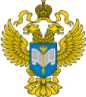 ТЕРРИТОРИАЛЬНЫЙ ОРГАН ФЕДЕРАЛЬНОЙ СЛУЖБЫ ГОСУДАРСТВЕННОЙ СТАТИСТИКИ ПО ВЛАДИМИРСКОЙ ОБЛАСТИТЕРРИТОРИАЛЬНЫЙ ОРГАН ФЕДЕРАЛЬНОЙ СЛУЖБЫ ГОСУДАРСТВЕННОЙ СТАТИСТИКИ ПО ВЛАДИМИРСКОЙ ОБЛАСТИ21 февраля  2018 г.21 февраля  2018 г.                                                                                Пресс-релиз